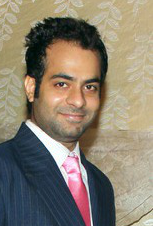 Gulfjobseeker.com CV No: 99318Mobile +971505905010 / +971504753686 To get contact details of this candidatesSubmit request through Feedback Linkhttp://www.gulfjobseeker.com/feedback/submit_fb.phpBBA, MarketingDOB:    17th Dec 1988	Objective												Seeking a challenging position in Marketing or Sales through which my skills and passion for excellence will be utilized.Allahwala Brothers (Distributor of Intravenous Solution)             		    	    Karachi, Pakistan	Business Development Officer (June 2012-present)Increased sales by introducing our product to new hospitals, clinics and pharmacies.Successfully managed the process of tendering, developed technical proposals by strategizing and designing customized packages for Institutions.	Successfully managed to generate more sales from Key accounts by deploying push strategy and providing them with better delivery service.Regular market visits for insights on competitor’s promotional activities and offers.Successfully lead a Sales team of 5 people resulting in an increase of revenue by 20%.Designed and implemented a short notice delivery system for Key accounts.Assisted in managing the operations like warehousing, stock keeping, managing the inventory and the floor space.Assisted in day to day operations like on time delivery to the customers.Assisted in maintaining distribution schedule for all the territories by coordinating with the customers and following up on daily basis.Assisted in Procurement and Planning, forecasting demand and sourcing new suppliers.Made sure the availability of our product across the market. 	Siddiqsons Denim Mills LTD                                                                                 		   Karachi, Pakistan		Intern (March 2012-May 2012)Handled the account of SuiteBlanco a brand of SpainResponsible for developing samples according to buyer’s requirement. 		Responsible for arranging fabric and accessories for the garment.Involved in developing new garment styles.			Education											Bahria University, Karachi				 (2008-2012)	Degree:	 BBA (Marketing Major)SKILLS													Thinking outside the box- to position product/services in front of the competitors.Strong analytical skills- investigating price, demand and competition.Communication skills- effective in communicating with prospects, customers and peers in a clear and concise way.Presentation skills – developed by presenting my findings in class projects.Languages												English: Intermediate (speaking, reading, writing)Urdu: Native Language             Interests											 	                                          Adventure, Traveling, Swimming, Football, TV shows, Movies, Entrepreneurship, Technology, Startups. 